伯藜助学金简介及申请表致有梦想的你同学，你好！自你如愿领到大学录取通知书的那一刻起，放飞梦想吧，没有什么困窘和磨难可以继续限制你的想象力。一方面，国家各级政府和学校为扫清你求学道路上的障碍不遗余力；另一方面，公益机构和慈善组织众人拾柴，纷纷将爱心汇聚于教育兴邦的伟大理想。有一位百岁老人痛切感受到，“教育是立国之本，青年是国家的未来，中国地域广阔、发展不平衡，只有帮助年轻一代提高文化知识和管理水平，积极填补城乡差别，才能保证国家在健康的道路上持续发展。”于 90 高龄，祖籍南京江宁的新加坡实业家陶欣伯先生，携手夫人刘光藜女士成立江苏陶欣伯助学基金会，设立伯藜助学金，资助广大从乡村出来的有志青年接受大学教育，以切实的步骤构造连接乡村和城市的桥梁。江苏陶欣伯助学基金会自 2006 年成立以来，致力于“资助贫困有志、奖励品学兼优；鼓励回乡创业，服务基层社会”，持续探索发展型助学模式，助力“陶学子”成人、成才、成业。建立自我，心怀梦想，积极行动——这样的人生态度，就是基金会对你全部的期望。甫踏入大学校门的你，改变人生轨迹，迎接卓越未来，从加入身边的“伯藜学社”开始。“陶学子”大家庭欢迎你！基金会简介江苏陶欣伯助学基金会是一家非宗教、非政治的非公募基金会，陶欣伯、刘光藜夫妇为基金会的捐赠人。基金会的宗旨是“资助贫困有志，奖励品学兼优； 鼓励回乡创业，服务基层社会”；口号是“助学创业、立己达人”。【关于我们】http://www.tspef.org/category/8伯藜助学金简介基金会与江苏省内 22 所项目合作高校合作设立“伯藜助学金”，“伯藜助学金”的获得者称为“陶学子”。伯藜助学金年度资助规模为 4,500 人左右，金额为每人每年 5,000 元，资助政策为“一助四年”。【实施细则】http://www.tspef.org/category/16伯藜学社简介伯藜学社由“伯藜助学金”的获得者“陶学子”自发组织，是非政治、非宗教的学生社团，接受项目合作高校的学工处和共青团的共同指导。伯藜学社以求真务实、品学兼修、创新创业、服务社会为宗旨，开展各项自助、互助、助人的活动。基金会希望陶学子通过参加伯藜学社，实现自我教育、自我管理、自我服务，为有梦想的陶学子共同搭建成长的舞台。【学社动态】http://www.tspef.org/category/19更多资讯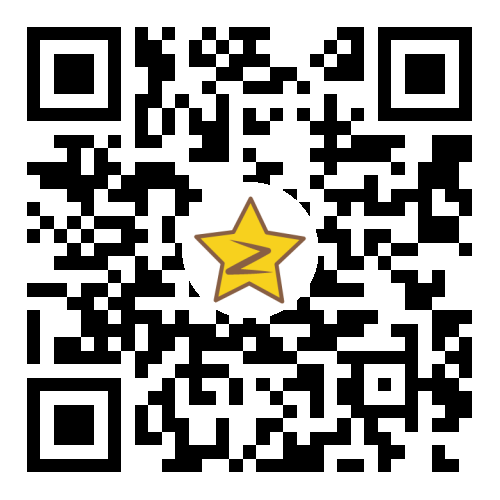 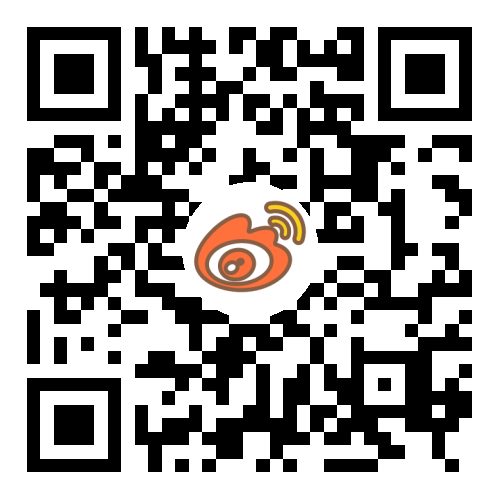 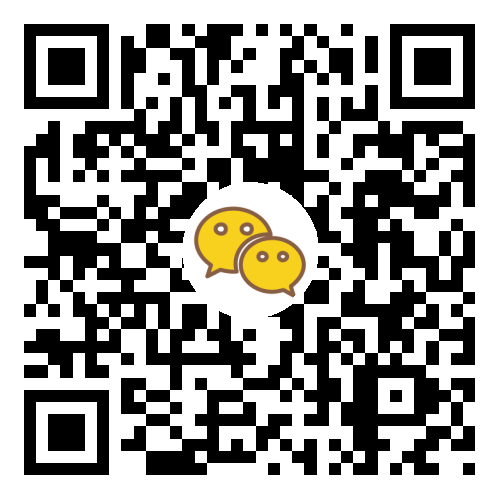 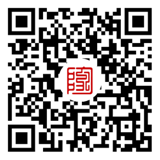 官网：www.tspef.org地址：江苏省南京市汉中路2号亚太商务楼23层A单元邮编：210005                   电话：025-85895966“伯藜助学金”申请表本 人 情 况  姓 名姓 名性 别性 别出生日期出生日期民族民族民族本 人 情 况  学 号学 号身份证号身份证号本 人 情 况  学院                           专业                              班级学院                           专业                              班级学院                           专业                              班级学院                           专业                              班级学院                           专业                              班级学院                           专业                              班级学院                           专业                              班级学院                           专业                              班级学院                           专业                              班级学院                           专业                              班级学院                           专业                              班级学院                           专业                              班级学院                           专业                              班级学院                           专业                              班级学院                           专业                              班级学院                           专业                              班级学院                           专业                              班级学院                           专业                              班级学院                           专业                              班级学院                           专业                              班级学院                           专业                              班级本 人 情 况  联系电话联系电话联系电话联系电话电子邮件电子邮件电子邮件本 人 情 况  高考成绩总分(实际成绩/总分)总分(实际成绩/总分)总分(实际成绩/总分)总分(实际成绩/总分)总分(实际成绩/总分)总分(实际成绩/总分)总分(实际成绩/总分)总分(实际成绩/总分)总分(实际成绩/总分)总分(实际成绩/总分)总分(实际成绩/总分)英语(实际成绩/总分)英语(实际成绩/总分)英语(实际成绩/总分)英语(实际成绩/总分)数学(实际成绩/总分)数学(实际成绩/总分)数学(实际成绩/总分)数学(实际成绩/总分)数学(实际成绩/总分)本 人 情 况  高考成绩////////////////////家庭成员情况姓 名姓 名姓 名姓 名姓 名年龄与本人关系与本人关系与本人关系与本人关系工作或学习单位工作或学习单位工作或学习单位工作或学习单位工作或学习单位工作或学习单位工作或学习单位工作或学习单位工作或学习单位联系电话联系电话家庭成员情况家庭成员情况家庭成员情况家庭成员情况家庭成员情况家庭经济情况家庭户口家庭户口家庭户口家庭户口家庭户口家庭户口家庭户口家庭户口城镇（ ）农村（ ）城镇（ ）农村（ ）城镇（ ）农村（ ）家庭人口总数家庭人口总数家庭人口总数家庭人口总数家庭人口总数家庭人口总数家庭经济情况家庭年收入（元）家庭年收入（元）家庭年收入（元）收入来源收入来源收入来源家庭经济情况家庭住址家庭住址家庭住址邮政编码邮政编码邮政编码申请理由                       签名                    年     月     日                       签名                    年     月     日                       签名                    年     月     日                       签名                    年     月     日                       签名                    年     月     日                       签名                    年     月     日                       签名                    年     月     日                       签名                    年     月     日                       签名                    年     月     日                       签名                    年     月     日                       签名                    年     月     日                       签名                    年     月     日                       签名                    年     月     日                       签名                    年     月     日                       签名                    年     月     日                       签名                    年     月     日                       签名                    年     月     日                       签名                    年     月     日                       签名                    年     月     日                       签名                    年     月     日                       签名                    年     月     日参加公益活动情况（简述高中时期参加公益活动或其他助人活动情况，以及以后参加公益活动或创业等计划。）（简述高中时期参加公益活动或其他助人活动情况，以及以后参加公益活动或创业等计划。）（简述高中时期参加公益活动或其他助人活动情况，以及以后参加公益活动或创业等计划。）（简述高中时期参加公益活动或其他助人活动情况，以及以后参加公益活动或创业等计划。）（简述高中时期参加公益活动或其他助人活动情况，以及以后参加公益活动或创业等计划。）（简述高中时期参加公益活动或其他助人活动情况，以及以后参加公益活动或创业等计划。）（简述高中时期参加公益活动或其他助人活动情况，以及以后参加公益活动或创业等计划。）（简述高中时期参加公益活动或其他助人活动情况，以及以后参加公益活动或创业等计划。）（简述高中时期参加公益活动或其他助人活动情况，以及以后参加公益活动或创业等计划。）（简述高中时期参加公益活动或其他助人活动情况，以及以后参加公益活动或创业等计划。）（简述高中时期参加公益活动或其他助人活动情况，以及以后参加公益活动或创业等计划。）（简述高中时期参加公益活动或其他助人活动情况，以及以后参加公益活动或创业等计划。）（简述高中时期参加公益活动或其他助人活动情况，以及以后参加公益活动或创业等计划。）（简述高中时期参加公益活动或其他助人活动情况，以及以后参加公益活动或创业等计划。）（简述高中时期参加公益活动或其他助人活动情况，以及以后参加公益活动或创业等计划。）（简述高中时期参加公益活动或其他助人活动情况，以及以后参加公益活动或创业等计划。）（简述高中时期参加公益活动或其他助人活动情况，以及以后参加公益活动或创业等计划。）（简述高中时期参加公益活动或其他助人活动情况，以及以后参加公益活动或创业等计划。）（简述高中时期参加公益活动或其他助人活动情况，以及以后参加公益活动或创业等计划。）（简述高中时期参加公益活动或其他助人活动情况，以及以后参加公益活动或创业等计划。）（简述高中时期参加公益活动或其他助人活动情况，以及以后参加公益活动或创业等计划。）班主任意见盖章（签名）            年     月     日盖章（签名）            年     月     日盖章（签名）            年     月     日盖章（签名）            年     月     日盖章（签名）            年     月     日盖章（签名）            年     月     日盖章（签名）            年     月     日盖章（签名）            年     月     日盖章（签名）            年     月     日盖章（签名）            年     月     日盖章（签名）            年     月     日盖章（签名）            年     月     日盖章（签名）            年     月     日学院意见盖章（签名）              年   月   日 盖章（签名）              年   月   日 盖章（签名）              年   月   日 盖章（签名）              年   月   日 盖章（签名）              年   月   日 盖章（签名）              年   月   日 盖章（签名）              年   月   日 